Od:	xxxKomu:	xxxKopie:	xxxPředmět:	FW: Objednávka č. 3610004989Datum:	středa 17. dubna 2024 12:01:03Přílohy:	3610004989.pdfVas_dokument_2024-04-17-120702.pdfDobrý den,V příloze zasílám potvrzenou objednávku.S přáním hezkého dnexxxtGOPAS, a.s. | Kodaňská 1441/46 | Praha 10 | 101 00 tel.: xxxxxx| www.gopas.czFrom: xxxSent: Wednesday, April 17, 2024 10:18 AMTo: xxxCc: xxxSubject: Objednávka č. 3610004989 Dobrý den,přílohou Vám zasíláme výše uvedenou objednávku.Vzhledem k povinnosti uveřejňovat veškeré smlouvy v hodnotě nad 50 tis. Kč bez DPH v Registru smluv vyplývající ze zákona č. 340/2015 Sb., Vás žádámeo potvrzení objednávky, a to nejlépe zasláním skenu objednávky podepsané za Vaši stranu osobou k tomu oprávněnou tak, aby bylo prokazatelnéuzavření smluvního vztahu. Uveřejnění v souladu se zákonem zajistí objednatel - Národní agentura pro komunikační a informační technologie, s.p.S pozdravem a přáním příjemného dnexxxNárodní agentura pro komunikační a informační technologie, s. p.Kodaňská 1441/46, 101 00 Praha 10 – Vršovice, Česká republikawww.nakit.cz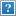 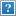 Zveme vás na online konferenci pro front-end a full-stack programátory.